Конспект непосредственно - образовательной деятельности             с детьми подготовительной к школе  группы                   с использованием электронных образовательных ресурсов                         <<Герб  России >>Педагогические ориентирыКоррекционно - Образовательные цели:Познакомить с элементарными сведениями истории происхождения Государственного герба нашей страны.Сформировать начальные представления о символическом значении  изображений на гербе России.Сформировать элементарные представления о существовании различных видов гербов, о символическом значении цветов и изображений на гербах.Учить узнавать герб среди других гербов.Активизировать  словарь детей  по теме <<Герб России>> (предметный словарь: страна, Родина, Россия ,герб ,просторы, корона, скипетр, держава, щит, копьё, Георгий Победоносец,  Российская Федерация, якорь, награды, боевые знамёна, печать, паспорт, денежные знаки, монеты. словарь признаков: ( большая, дружная, сильная, добрая, любимая, родная, могучая, необъятная, бескрайняя; овальный ,треугольный, квадратный, четырёхугольный; зелёный, голубой, чёрный, пурпурный, белый, красный, жёлтый, синий).Развивающие цели :Развивать у детей познавательный интерес, общую моторику, слуховое и зрительное внимание , логическое мышление, память.                                                            Воспитательные цели  :Воспитывать у детей патриотическое чувство к Родине, гордость, любовь и уважение к своей стране, гербу.Оборудование: компьютер, проектор, экран, иллюстрации с изображе-  нием герба РФ , презентация со слайдами, кроссворд, изображение герба разрезанного на части, мнемотаблицы со стихами, ребус.Родина! Это слово с детства знает каждый. Родина- это место где ты родился, где ты живёшь со своими родителями, со своими друзьями.Логопед :  Как называется наша Родина? Попробуйте догадаться. Отгадайте,                                          что за слово зашифровали в этом ребусе?Слайд № 1  ,          ,,      ИЯ     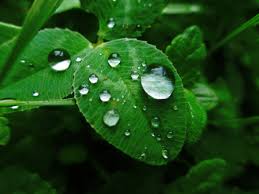 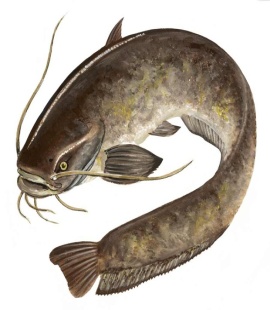 	Наша Родина называется Российская Федерация или просто Россия.	Слайд №2Россия- самая большая страна на свете, посмотрите на карту.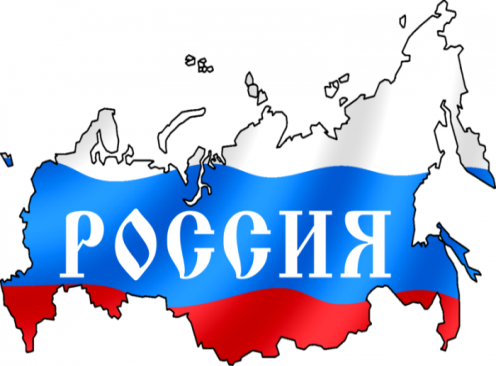 Слайд №3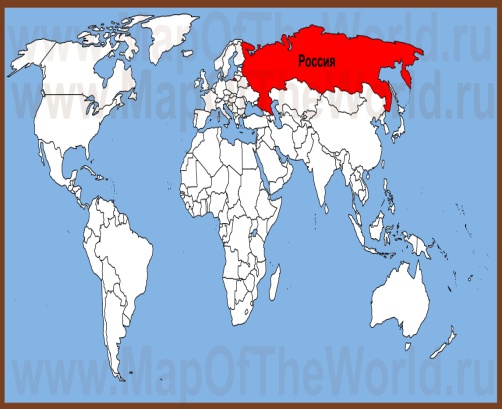                                                Как велика наша страна,                                                Как широки просторы!Слайд № 4        Озера,   реки       и  поля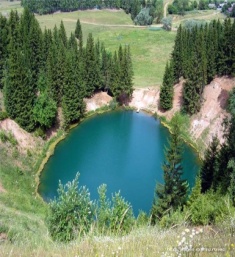 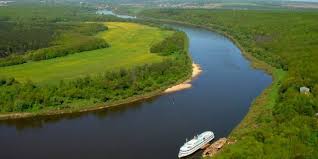 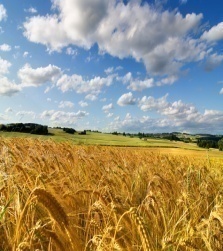 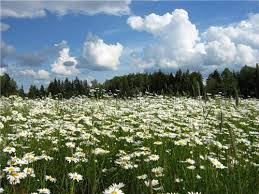 Слайд №5  леса,   и степь, и    и горы.                         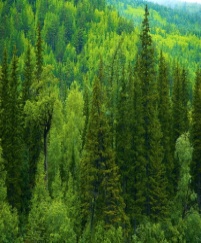 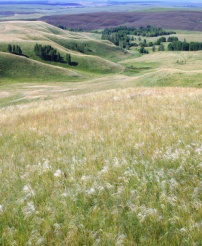 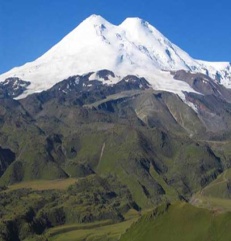                                                Раскинулась наша страна                                                От севера до юга:     Когда в одном краю весна,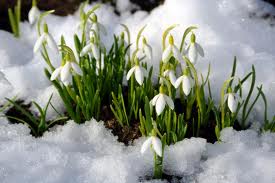                В другом- снега и вьюга.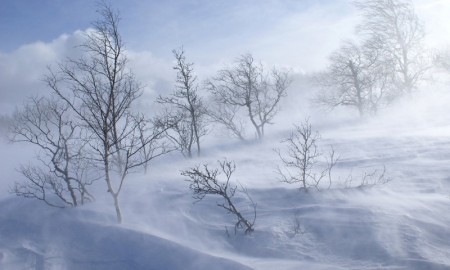 Наша Родина такая большая, что если мы захотим проехать из края в край, то на поезде эта дорога займёт целую неделю, а на самолёте придётся лететь целый день.Слайд № 6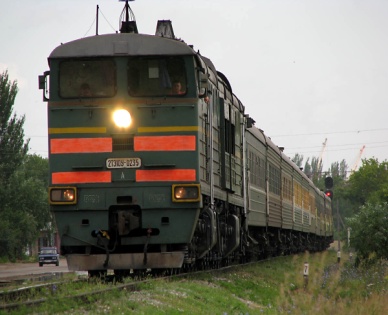 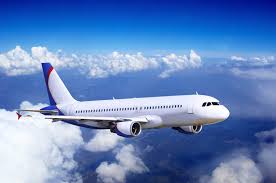 Каждая страна имеет свои отличительные знаки: герб, флаг и гимн. По другому они называются символами.Слайд №7                  Кто знает , что это такое? Как называется это изображение?      ( ответы детей)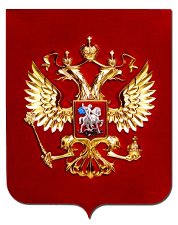 Логопед: Это герб. Что такое герб, откуда он появился и для чего нужен, я сейчас вам расскажу.       Герб - это отличительный знак страны. Слово " герб" в переводе означает "наследство". В нём отражена история.Гербы появились очень давно. Наши предки  много времени проводили в боях.Слайд №8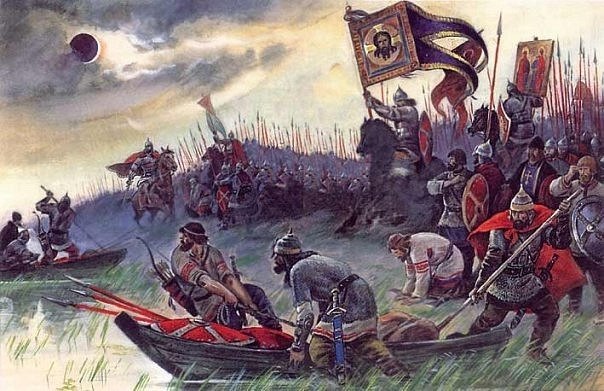 Войны были хорошо вооружены.Слайд №9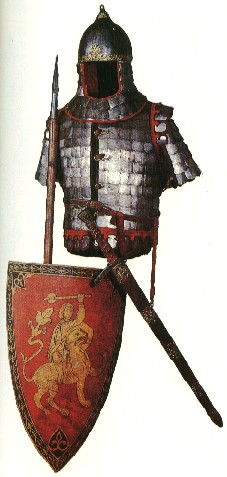 Логопед: Какие виды старинного оружия вы знаете? ( ответы детей)Что защищало тело война ? ( доспехи, щит)Как определяли войны где свой, а где чужой? ( ответы детей)Логопед: Чтобы не ошибиться, войны придумывали разные знаки отличия:Слайд №10  плащи разных цветов.    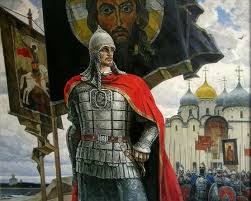    шлемы разной формы.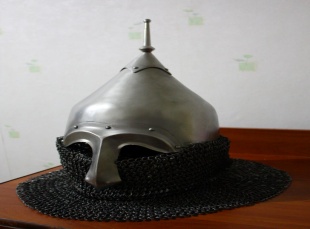 Но главный опознавательный знак наносили на щит.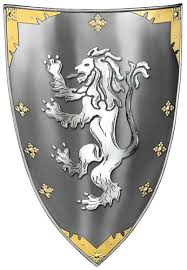 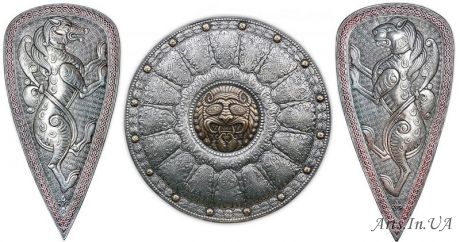 Щит с таким рисунком стали называть гербом.Гербы были различными по форме. Какие назовите( ответы детей)Слайд №11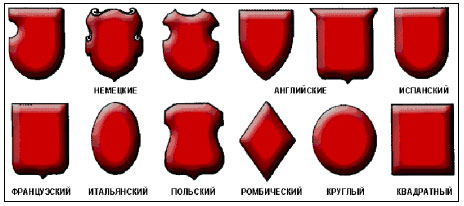 Различными по цвету.Слайд №12храбрость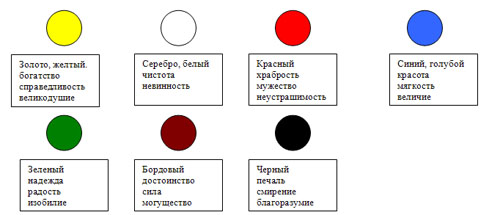 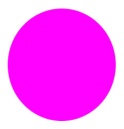 Часто на гербе изображали животных, с которыми себя сравнивали.Слайд №13	   медведь- храбрый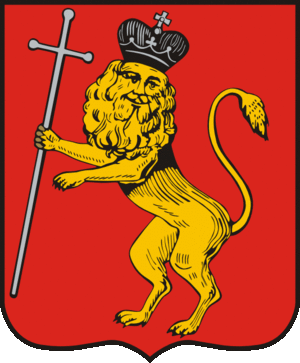 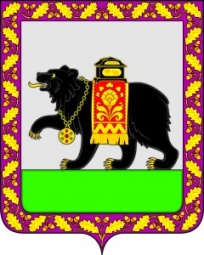                                                                                                     лев - сильный, храбрый сова- мудрый     лиса - хитрый      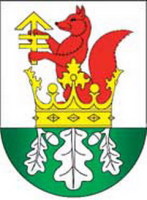 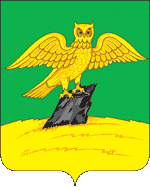 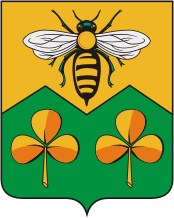 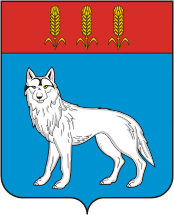 волк - бесстрашный    Логопед: войны дорожили своими гербами, передавали их своим детям и внукам. Гербом гордились и старались его не позорить.                                                                               Слайд № 14Различным образом державыСвои украсили гербы.    Вот леопард       Орёл двуглавый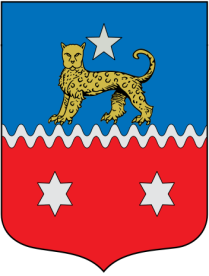 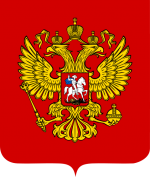  И лев , встающий на дыбы.   Таков обычай был                                                  старинный   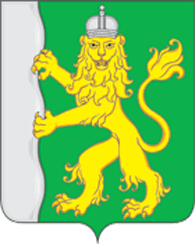 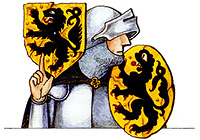 Чтоб с государственных гербов                                                                                           Грозил соседям лик звериный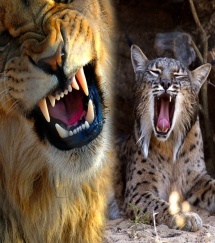 Оскалом всех своих зубов.
   То хищный зверь, то птица злая,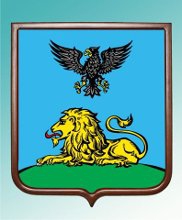     Подобье потеряв своё,       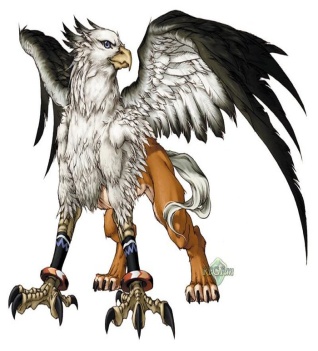 Сжимают  в лапах, угрожая,Разящий меч или копьё.                   ( С.Маршак)
Логопед: Свой герб есть у каждой страны, области, города. Посмотрите на этот герб, это герб России.Слайд № 15            Герб России- величественный и красивый. На красном поле мы 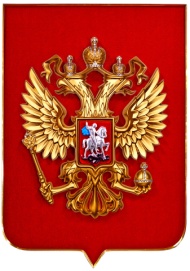 видим золотого орла с расправленными крыльями. Это не обычный, а волшебный орёл - царь, повелитель всех птиц. Слайд № 16   У него две головы, потому что  он должен смотреть во все стороны огромной страны и видеть всё, что происходит вокруг. Над головами орла три короны, а в лапах он держит знаки царской власти:  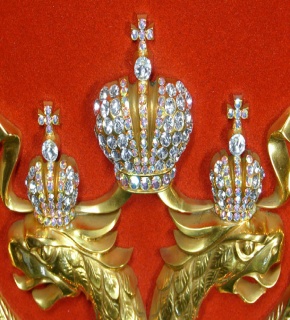    похожий  на  волшебную палочку скипетр       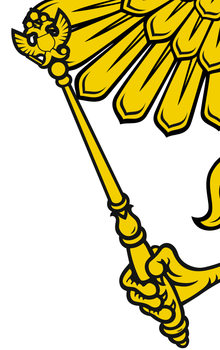    и золотой шар- державу.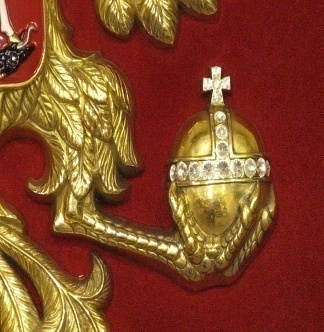  ФизминуткаОрёл- защитник золотой	Дети поднимают руки в стороны и Раскинул два своих крыла,                                            изображают взмах крыльев орла.И в небо взмыл под облака.                                         Соединяют руки наверхуВысоко орёл летает,                                                        Взмахи рук - крыльевВсё он видит, всё он знает.                                            Повороты головы направо, налевоЛетит над страною двуглавый орёл                             Взмахи рук - крыльевНа две стороны озирается он .                                      Повороты головы направо, налевоТо вправо посмотрит,                                                    Смотрят вправоТо влево,                                                                            влевоВперед.                                                                                                    впередИ дальше он свой продолжает полёт.	Взмахи рук - крыльевНе прилагая сил , легко,	Делают выпад ногой вправо, лева	рука на поясе, правую подносят ко Врагов он видит далеко.	лбу , делая " козырёк" ( и в другую Он границы защищает	сторну)И страну оберегает, Чтоб любимая страна	Складывают руки под щеку и закрыНочью крепким сном спала.	вают глаза.В самой середине герба располагается щит. На  щите изображён всадник на белом коне. Воин вонзает копьё в страшного дракона. Кто же этот герой?    ( ответы детей)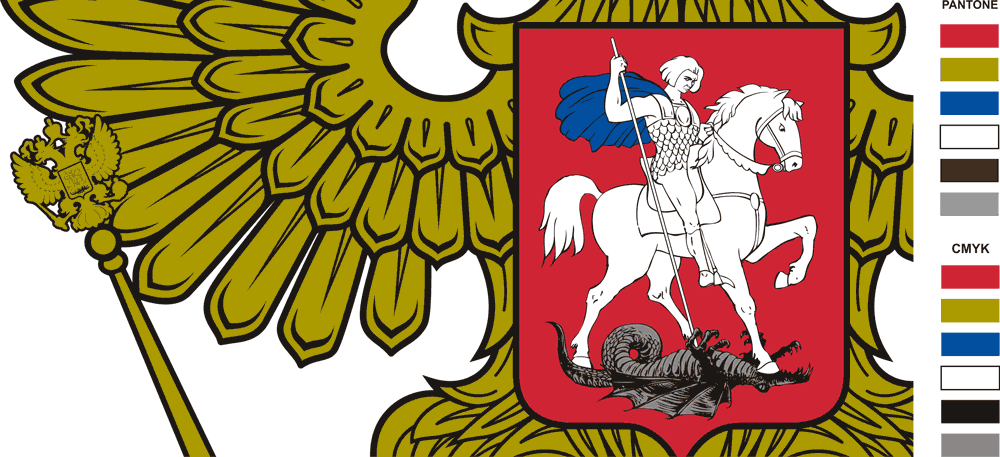 Логопед: Это святой Георгий Победоносец - покровитель и помощник отважных  войнов.В давние времена дедушки и бабушки рассказывали своим внукам историю о Егории, царевне и змее.    В давние- давние времена в озере жил змей, который 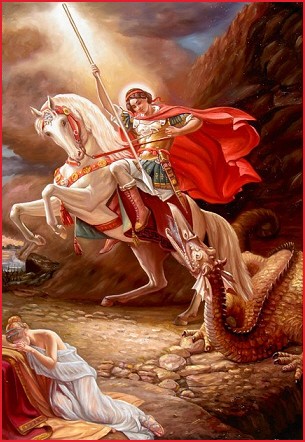 требовал, чтобы каждый день его кормили досыта свежим мясом. Чудовище было прожорливым , и вскоре не осталось ни у кого ни овец, ни коров, ни коз. Тогда велел змей приводить к нему на съедение юношей и девушек.Однажды к змею привели царскую дочку, но вдруг появился Георгий , убил змея и спас девушку.Логопед: Внимательно посмотрите и запомните, как выглядит государствен-ный герб России.Слайд № 16    У каждой страны есть и герб свой , и флаг.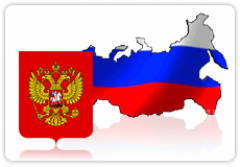   Вот гордая птица о двух головах,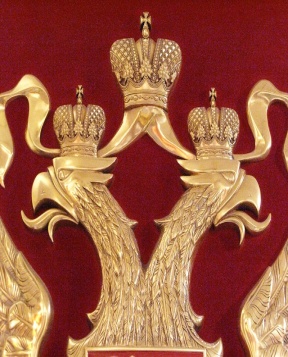    корона  и щит этот герб украшают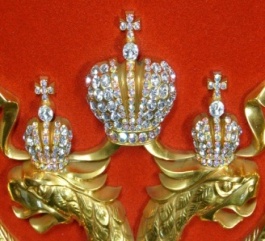 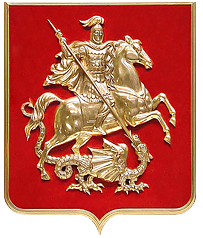  И воин , который змею поражает.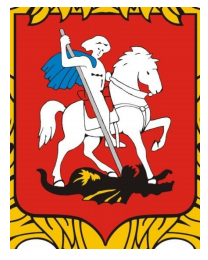 Мы герб этот видим на важной бумаге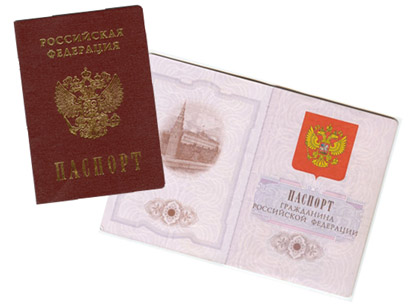   На нашем большом государственном флаге.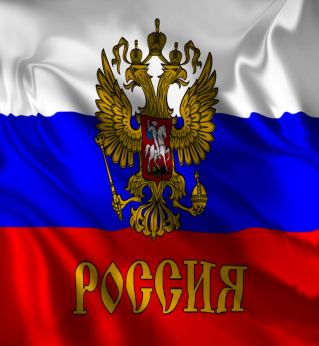   Когда бы и где бы о нём не спросили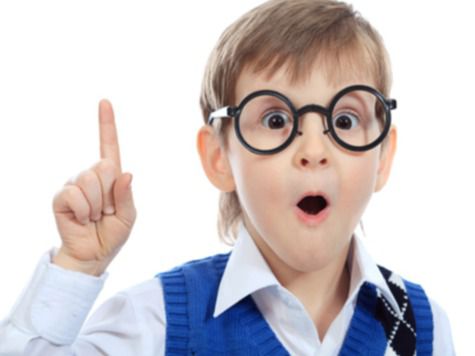  Скажи: " Это герб дорогой нам России".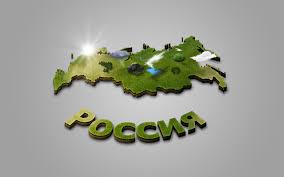 Логопед: Подумайте и скажите, где можно увидеть государственный герб?Герб  можно увидеть: на денежных знаках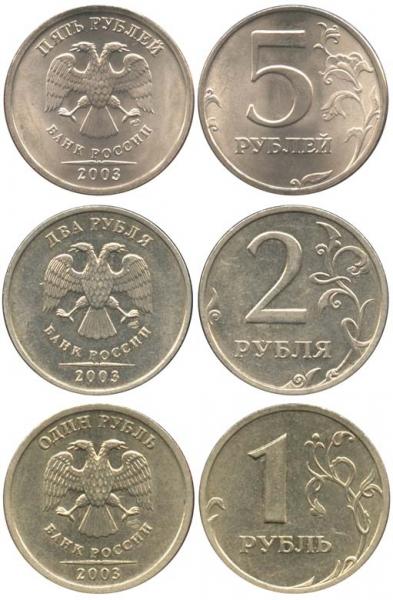 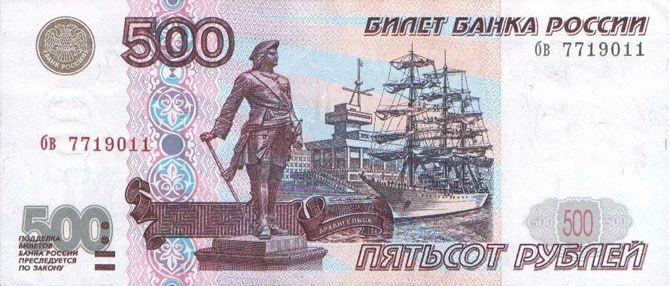 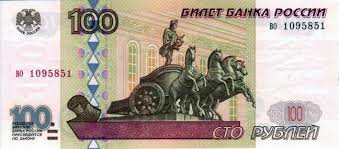 печатях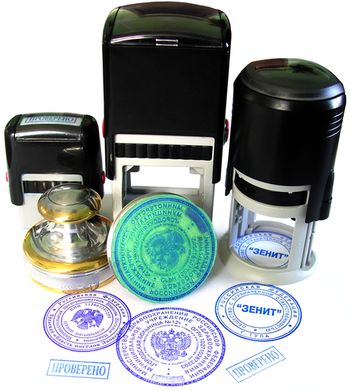     наградах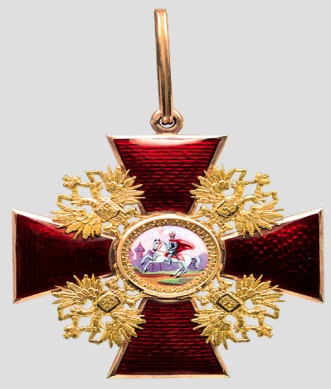 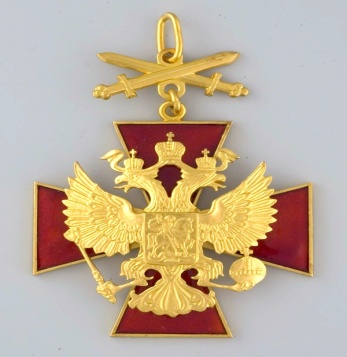  на границе, помещают на специальных столбах.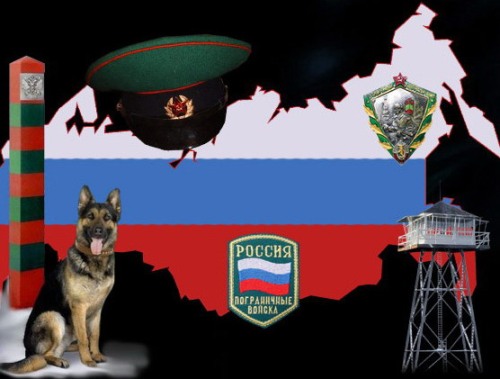 Логопед: теперь мы посмотрим как вы запомнили , как выглядит наш герб.Попробуйте собрать его из частей. ( разрезные картинкиУ всех городов России есть свои гербы.  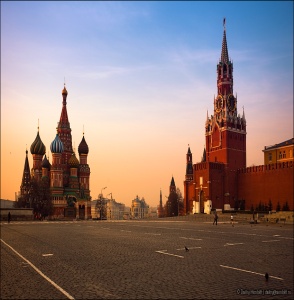 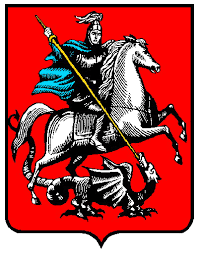 На гербе Москвы изображен Георгий Победоносец, который сидит на серебряном коне и золотым копьём поражает чёрного дракона.Такое изображение можно увидеть на монетах. Такие монеты называются копейками.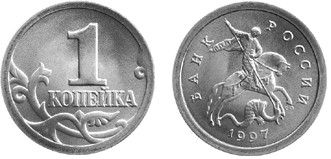 Почему они так называются? От какого слова произошло это название?Название произошло от слова " копьё". Копьё Георгия Победоносца дало название монете- копейка.На гербе Санкт-Петербурга - два скрещенных серебряных якоря, морской и речной, а на них золотой царский скипетр с двуглавым орлом.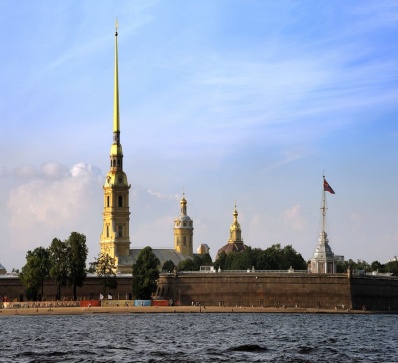 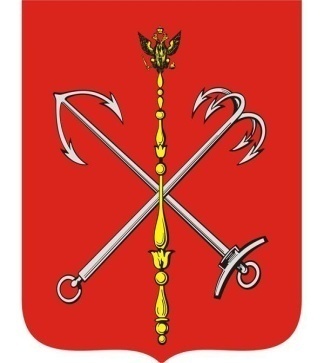 Логопед : Теперь мы посмотрим как вы всё запомнили. У меня для вас есть кроссворд .Попробуйте его отгадать.Вопросы по горизонтали: 1. Как называется отличительный знак , который есть у всех городов?2. Кто изображён на Российском гербе?3.Как называется монета, на которой был изображён всадник с копьём?По вертикали: 4. Имя святого, изображённого на Московском гербе?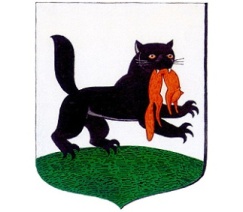 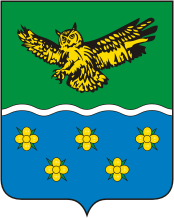 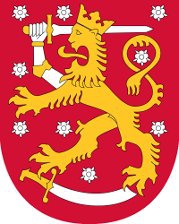 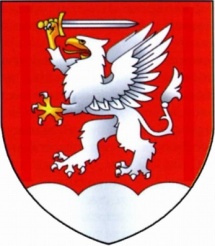 